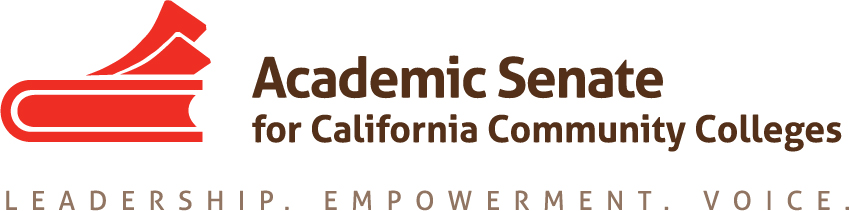 Curriculum Committee Date:  Tuesday, 17 January, 20178:30 AM – 9:30 AMLocation:  CCC Confer  (888-450-4821)Passcode: 895768AGENDACall to OrderDiscussion items, with action as neededCoR Paper Plenary – 20-22 April, San Mateo MarriottBreakouts submitted on hot topics in curriculumWho will be attending?Institute Theme“Charting Unknown Waters:  New Directions in Curriculum”Min Quals for Apprenticeship:  http://www.dir.ca.gov/das/DAS_MeetingAgenda/2016/October/201610-Instructors-RSI.pdfDo we need a resolution opposing this from a pedagogical perspective?Regional workshopsAgenda (attached)LocationsIn person meeting logistics for next month – Michelle AnnouncementsExecutive Committee Meeting – 3-4 February, El Camino College and Maya Hotel, Long BeachSLO Symposium – 3 February, North Orange County CCDFaculty Hiring Regionals – 10-11 February, Sacramento City and SouthwesternAccreditation Institute – 17-18 February, Napa Valley MarriottExecutive Committee Meeting – 3-4 March, Foothill College and Hotel De Anza, San JoseInstructional Design and Innovation Academy, 17-18 March, San Jose MarriottOther?Adjournment